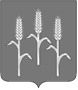                                                        СЕЛЬСКАЯ  ДУМА                               Муниципального образованияСельского поселения "Село Гаврики ""МЕЩОВСКИЙ РАЙОН"КАЛУЖСКОЙ ОБЛАСТИРЕШЕНИЕ06  апреля  2020 года                                                                                           № 135О ВНЕСЕНИИ ИЗМЕНЕНИЙ И ДОПОЛНЕНИЙ В  ПРАВИЛА БЛАГОУСТРОЙСТВА ТЕРРИТОРИИ МУНИЦИПАЛЬНОГО ОБРАЗОВАНИЯ СЕЛЬСКОГО ПОСЕЛЕНИЯ «СЕЛО ГАВРИКИ»В соответствии  с Федеральным законом РФ от 27.12.2018 № 498-ФЗ «Об ответственном обращении с животными и о внесении изменений в отдельные законодательные акты Российской Федерации», постановлением Правительства Российской Федерации от 10.09.2019 № 1178 «Об утверждении Правил установки информационных надписей и обозначений на объекты культурного наследия (памятники истории и культуры) народов Российской Федерации, содержания этих информационных надписей и обозначений, а также требований к составу проектов установки и содержания информационных надписей и обозначений, на основании которых осуществляется такая установка», ст.26 и ст. 45 Устава сельского поселения «Село Гаврики», Сельская Дума сельского поселения "Село Гаврики",РЕШИЛА:1. Внести в  Правила благоустройства территории сельского поселения «Село Гаврики», утвержденные Решением Сельской Думы сельского поселения «Село Гаврики»  от 12.09.2018 № 79 следующие изменения и дополнения:1.1.  Абзац 1 подпункта «и» подпункта 5.6.1 пункта 5.6 после слова «обледенений» дополнить вторым предложением следующего содержания:«До устранения снежно-ледовых образований с кровель и иных конструктивных элементов зданий и сооружений их правообладатели вблизи опасных объектов и участков территорий обязаны выставлять сигнальные ограждения»; 1.2. Дополнить подпункт 4.20.1 пункта 4.20 абзацем 5 следующего содержания:«5. Информационные надписи и обозначения на объекты культурного наследия, находящиеся на территории сельского поселения, устанавливаются в порядке, определенном постановлением Правительства Российской Федерации от 10.09.2019 № 1178 «Об утверждении Правил установки информационных надписей и обозначений на объекты культурного наследия (памятники истории и культуры) народов Российской Федерации, содержания этих информационных надписей и обозначений, а также требований к составу проектов установки и содержания информационных надписей и обозначений, на основании которых осуществляется такая установка»;       1.3. Пункт 6.8 изложить в новой редакции следующего содержания:«6.8.Содержание домашних животных   6.8.1. При содержании домашних животных их владельцам необходимо соблюдать общие требования к содержанию животных, а также права и законные интересы лиц, проживающих в многоквартирном доме, в помещениях которого содержатся домашние животные.6.8.2. Не допускается использование домашних животных в предпринимательской деятельности, за исключением случаев, установленных Правительством Российской Федерации.6.8.3. Предельное количество домашних животных в местах содержания животных определяется исходя из возможности владельца обеспечивать животным условия, соответствующие ветеринарным нормам и правилам, а также с учетом соблюдения санитарно-эпидемиологических правил и нормативов.6.8.4.Домашний скот и птица должны содержаться в специальных помещениях (стайках, хлевах и т.д.), оборудованных для содержания в пределах земельного участка собственника, владельца, пользователя, находящегося в его собственности, владении, пользовании.  Содержание скота и птицы в помещениях многоквартирных жилых домов, во дворах многоквартирных жилых домов, других, не приспособленных для этого строениях, помещениях, сооружениях, транспортных средствах не допускается.  6.8.5.Выпас скота разрешается только в специально отведенных для этого местах. Выпас животных на неогороженных пастбищах осуществляется на привязи или под надзором владельцев животных или лиц, заключивших с владельцами или уполномоченными ими лицами договоры на оказание услуг по выпасу животных (далее – пастух).  Владельцы животных и пастухи обязаны осуществлять постоянный надзор за животными в процессе их выпаса на пастбищах, не допуская их перемещения на участки, не предназначенные для этих целей. Запрещается оставлять животных без надзора, осуществлять выпас на улицах и других, не предназначенных для этих целей местах, допускать потраву цветников и посевов культур. Не допускается передвижение животных без сопровождения владельца или пастуха.  Выпас скота и птицы на территориях улиц в полосе отвода автомобильных дорог, скверов, лесопарков, в рекреационных зонах муниципального образования запрещается.  6.8.6.Места и маршрут прогона скота на пастбища должны быть согласованы с администрацией поселения и при необходимости с соответствующими органами управления дорожного хозяйства.  Запрещается прогонять животных по пешеходным дорожкам и мостикам.  6.8.7. Выгул домашних животных должен осуществляться при условии обязательного обеспечения безопасности граждан, животных, сохранности имущества физических лиц и юридических лиц.6.8.8. При выгуле домашнего животного необходимо соблюдать следующие требования:- исключать возможность свободного, неконтролируемого передвижения животного при пересечении проезжей части автомобильной дороги, в лифтах и помещениях общего пользования многоквартирных домов, во дворах таких домов, на детских и спортивных площадках;- обеспечивать уборку продуктов жизнедеятельности животного в местах и на территориях общего пользования;      - не допускать выгул животного вне мест, разрешенных администрацией сельского поселения для выгула животных.6.8.9. Выгул потенциально опасной собаки (акбаша, американского бандога, амбульдога, бразильского бульдога, Булли Кутта, бульдога алапахского чистокровного (отто),  бэндога, волко-собачьих гибридов, волкособов, гибридов волка, гуль догов, питбульмастифов, северокавказских собак и метисов указанных пород) без намордника и поводка независимо от места выгула запрещается, за исключением случаев, если потенциально опасная собака находится на огороженной территории, принадлежащей владельцу потенциально опасной собаки на праве собственности или ином законном основании. О наличии этой собаки должна быть сделана предупреждающая надпись при входе на данную территорию».2. Настоящее Решение вступает в силу со дня его официального опубликования (обнародования).3.  Обнародовать настоящее решение в установленном порядке и разместить на официальном сайте органов местного самоуправления сельского поселения «Село Гаврики» в сети Интернет. Глава сельского поселения «Село Гаврики»                                   В.А. Тригубова